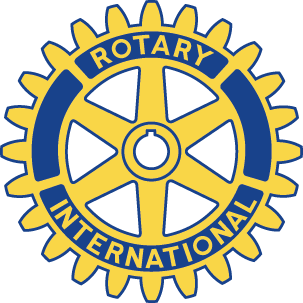 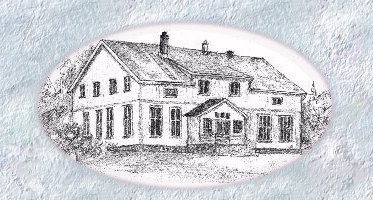 Skedsmokorset Rotaryklubb 	Ukebrev uke 52, Møte nr. 18 Rotaryåret 2020/2021  President Ingrid ønsket velkommen til kveldens foredragsholder, Prost Torstein Lalim, og åpnet møtet ved å minne om Rotarys formål som er å gagne andre, og årets motto som er ‘Grip mulighetene’, noe hun mente vi nettopp gjør i disse Koronatider ved å ha ‘digitale’ møter.  Gunnar Skovli fylte 88 år fredag 18. desember. Presidenten og deltagerne gratulerte. Hun overlot deretter ordet til Kjetil som har ordnet med kulturelt innslag for oss. Han hadde fått tilgang på et videoinnslag fra ‘Opera til folket’ som han har fått lov til å vise på vårt møte. Hans kone Gjøril står bak arrangementet. Vi fikk innledningsvis høre ‘O helga natt’ med Magnus Kjeldal akkompagnert av pianist Dorina Komani. Presidenten takket Kjetil for hans bidrag til en meget fin åpning av møtet.Dagens temaPresident Ingrid inviterte Lalim til å presentere seg selv. Prost Lalim takket for ordet. Han har de siste 10 årene holdt til i presteboligen vis-a-vis Skedsmo kirke. Koronaen og smittesituasjonen har selvsagt lagt begrensninger på både hans kommende julefeiring med familien, og i hvilken grad kirken får holde åpent for allmenheten. Han er 62 år, født i Stavanger og var nær knyttet til Stavanger domkirke, først som kirkekorsanger, bla Julaften kl 8 på morgenen. Etter fullført studium på teologisk fakultet ved UIO på Blindern, ble hans første prestestilling i Balsfjord i Troms, der han overtok embetet etter Børre Knutsen. Deretter til Drammen som prest i Dragenes kirke hvor han var i 17 år, hvoretter noen år som leder ved Lovisenberg, før han kom til Skedsmo.Skedsmo kirke har vært stengt dels pga Korona, men også noen uker pga oppussing av kirken. Han mener kirken etter dette blir finere enn på lenge. De får framover mulighet til å ha åpen kirke (folk kan komme og gå), som det også vil være under Julen. Han gikk deretter over å snakke om dagen i dag, 21 desember som man fra gammelt kalte sol-snu, dvs solen snur og vi går mot lysere tider. Hans familie kommer fra Valdres og har over flere generasjoner brukt Heies lommealmanakk for landbruket, hvor viktige dager var merket av. Før dette hadde man primstaven, som har to sider – en sommerhalvårside og en vinterside. 21 desember var en spesiell merkedag, dagen for apostelen Thomas messe. Han har derfor fått æren av å være den store ‘bryggeren’, siden det på primstaven var avmerket noe som kunne minne om en øltønne. Lalim fikk på en fin måte fram hvordan norske juletradisjon har røtter fra før kristendommen, men også røtter fra den kristne kirkes historie hvor Thomas har fått en spesiell plass som skytshelgen for ølbryggerne. Fra gammelt av mente man at høytiden begynte 21 desember varte fram til trettendedagen. Til 21 desember skulle alt være klappet og klart.Uansett hvilke tradisjoner man måtte ha ifm med Julen, syntes han det for alle burde være en tradisjon å lese Juleevangeliet, enten på Julaften eller første dag Jul. Kirken vil uansett være åpen i Julen for de som ønsker komme dit og eventuelt høre juleevangeliet. Lalim er flink til å få frem sitt budskap og er alltid verdt å lytte til. Han avsluttet med å ønske oss alle en gledelig Jul.President Ingrid takket et tankevekkende og reflektert kåseri med en spesiell vinkling på Julen. Hun åpnet deretter for kommentarer, også gjerne at Klubb- eller Prosjektkomiteen sa noen ord om kommende møte 4 januar, Juletreinnsamlingen, og om det blir noe av. 
Stein fikk først ordet for å overbringe hilsen fra Ove Kongstein som vi opprinnelig hadde plan om å oppta formelt i klubben ifm dagens møte. Ove har imidlertid ligget inne på AHUS i relativt lang tid for utredning av store helseplager som bekymrer han mye. Han hilser til klubben.Jorun orienterte om muligheten for Juletreaksjonen. Komiteens kommunikasjon mot kommunen, har ikke brakt endret situasjonen siden sist klubbmøte – vi har fortsatt bare to konteinere tilgjengelig for juletre. Hun vil nærmere avklare møte eller ikke møte pr epost til medlemmene i tide før 4 januar. Komiteen er ellers ikke veldig entusiastiske til aksjonen både med tanke på usikkerhet med været og på Koronasituasjonen. Uansett blir det 11 januar felles komitemøter i etterkant av fellessamling – samme opplegg som vi hadde 30 november, og som da virtuelt møte via ZOOM.Ifm initial takk til Kjetil for det kunstneriske innslaget, og om han kanskje hadde mer ‘på lager’, bidro han gjerne hvis vi så ønsket. Det ønsket vi, og Magnus og Dorina framførte julesangen ‘Jul, Jul, strålande Jul’ til alles begeistring. Kjetil ble deretter behørig takket for å ha bidratt til et nettmøte over all forventning ift kunstneriske innslag. Kjetil ble bedt om å overbringe takk til sin kone, Gjøril. Vivianne foreslo at vi alle burde fortelle litt om hvordan vi planlegger avvikle den tradisjonelle høytiden med alle restriksjoner vi har for tiden. Alle bidro, og det ble en meget fin måte å avslutte Julemøtet på. Til slutt fikk Kjetil æren av å avslutte møte ved at de samme kunstnernee avsluttet i video sanginnslag med ‘Deilig er Jorden’.Stein, ref. DatoMandag 21.12.2020 kl. 19.30-20.30	Oppmøtte medlemmer18Gjester 1 – Prost T LalimLedsagere2StedVirtuelt møte via ZoomMøtelederPresident IngridVipps nr.	Skedsmokorset Rotaryklubb 18245Besøk andre klubber IngenBursdagerGunnar Skovli, 88 år 18 desember.TemaJulemøteVinlotterietIkke aktuelt